В соответствии со статьей 40 Градостроительного кодекса Российской Федерации, решением Совета депутатов города Новосибирска от 24.06.2009 № 1288 «О Правилах землепользования и застройки города Новосибирска», на основании заключения по результатам публичных слушаний по вопросам предоставления разрешений на отклонение от предельных параметров разрешенного строительства, реконструкции объектов капитального строительства от 11.07.2017, рекомендаций комиссии по подготовке проекта правил землепользования и застройки города Новосибирска о предоставлении и об отказе в предоставлении разрешений на отклонение от предельных параметров разрешенного строительства, реконструкции объектов капитального строительства от 18.07.2017, руководствуясь Уставом города Новосибирска, ПОСТАНОВЛЯЮ:1. Предоставить разрешение на отклонение от предельных параметров разрешенного строительства, реконструкции объектов капитального строительства:1.1. Обществу с ограниченной ответственностью «ДИСКУС - строй» (на основании заявления в связи с тем, что инженерно-геологические характеристики земельного участка являются неблагоприятными для застройки (подтопление высокими подземными водами)):в части уменьшения предельного минимального количества машино-мест для стоянок индивидуальных транспортных средств с 484 машино-мест до 214 машино-мест в границах земельного участка с кадастровым номером 54:35:053605:31 площадью 2,2108 га, расположенного по адресу: Российская Федерация, Новосибирская область, город Новосибирск, ул. Краснодарская (зона застройки жилыми домами смешанной этажности (Ж-1), подзона застройки жилыми домами смешанной этажности пониженной плотности застройки 
(Ж-1.5));в части увеличения предельного максимального коэффициента плотности застройки земельного участка для объектов капитального строительства с видом разрешенного использования «многоквартирные среднеэтажные дома» с 2,0 м до 2,2 м земельного участка с кадастровым номером 54:35:053605:31 площадью 2,2108 га, расположенного по адресу: Российская Федерация, Новосибирская 
область, город Новосибирск, ул. Краснодарская (зона застройки жилыми домами смешанной этажности (Ж-1), подзона застройки жилыми домами смешанной этажности пониженной плотности застройки (Ж-1.5)); в части увеличения предельного максимального количества квартир на земельном участке для объектов капитального строительства с видом разрешенного использования «многоквартирные среднеэтажные дома» с 319 квартир на 1 га до 395 квартир на 1 га на земельном участке с кадастровым номером 54:35:053605:31 площадью 2,2108 га, расположенного по адресу: Российская Федерация, Новосибирская область, город Новосибирск, ул. Краснодарская (зона застройки жилыми домами смешанной этажности (Ж-1), подзона застройки жилыми домами смешанной этажности пониженной плотности застройки (Ж-1.5)).1.2. Обществу с ограниченной ответственностью «ДИСКУС - строй» (на основании заявления в связи с тем, что инженерно-геологические характеристики земельного участка являются неблагоприятными для застройки (подтопление высокими подземными водами)) в части уменьшения предельного минимального количества машино-мест для стоянок индивидуальных транспортных средств с 684 машино-мест до 637 машино-мест в границах земельного участка с кадастровым номером 54:35:053605:32 площадью 4,4359 га, расположенного по адресу: Российская Федерация, Новосибирская область, город Новосибирск, ул. Краснодарская (зона застройки жилыми домами смешанной этажности (Ж-1), подзона застройки жилыми домами смешанной этажности пониженной плотности застройки (Ж-1.5)).1.3. Обществу с ограниченной ответственностью «ДИСКУС - строй» (на основании заявления в связи с тем, что инженерно-геологические характеристики земельного участка являются неблагоприятными для застройки (подтопление высокими подземными водами)) в части уменьшения предельного минимального количества машино-мест для стоянок индивидуальных транспортных средств с 780 машино-мест до 412 машино-мест в границах земельного участка с кадастровым номером 54:35:053605:30 площадью 3,6835 га, расположенного по адресу: Российская Федерация, Новосибирская область, город Новосибирск, ул. Краснодарская (зона застройки жилыми домами смешанной этажности (Ж-1), подзона застройки жилыми домами смешанной этажности пониженной плотности застройки (Ж-1.5)).1.4. Обществу с ограниченной ответственностью «ДИСКУС - строй» (на основании заявления в связи с тем, что инженерно-геологические характеристики земельного участка являются неблагоприятными для застройки (подтопление высокими подземными водами)) в части уменьшения предельного минимального количества машино-мест для стоянок индивидуальных транспортных средств с 736 машино-мест до 305 машино-мест в границах земельного участка с кадастровым номером 54:35:000000:10157 площадью 3,5970 га, расположенного по адресу: Российская Федерация, Новосибирская область, город Новосибирск, ул. Краснодарская (зона застройки жилыми домами смешанной этажности (Ж-1), подзона застройки жилыми домами смешанной этажности различной плотности застройки (Ж-1.1)).1.5. Обществу с ограниченной ответственностью «ДИСКУС - строй» (на основании заявления в связи с тем, что инженерно-геологические характеристики земельного участка являются неблагоприятными для застройки (подтопление высокими подземными водами)) в части уменьшения предельного минимального количества машино-мест для стоянок индивидуальных транспортных средств с 1169 машино-мест до 819 машино-мест в границах земельного участка с кадастровым номером 54:35:000000:23040 площадью 7,1496 га, расположенного по адресу: Российская Федерация, Новосибирская область, город Новосибирск, ул. Краснодарская (зона застройки жилыми домами смешанной этажности (Ж-1), подзона застройки жилыми домами смешанной этажности различной плотности застройки (Ж-1.1)).2. Департаменту строительства и архитектуры мэрии города Новосибирска разместить постановление на официальном сайте города Новосибирска в информационно-телекоммуникационной сети «Интернет». 3. Департаменту информационной политики мэрии города Новосибирска обеспечить опубликование постановления.4. Контроль за исполнением постановления возложить на заместителя мэра города Новосибирска - начальника департамента строительства и архитектуры мэрии города Новосибирска.Тимофеева2275024ГУАиГ 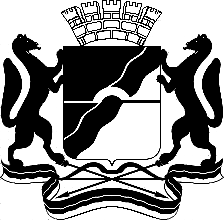 МЭРИЯ ГОРОДА НОВОСИБИРСКАПОСТАНОВЛЕНИЕОт  	  25.07.2017		№     3550	О предоставлении разрешений на отклонение от предельных параметров разрешенного строительства, реконструкции объектов     капитального строительстваМэр города НовосибирскаА. Е. Локоть